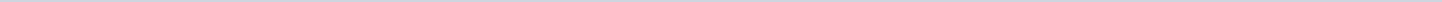 Index (1 onderwerp)1 20222022MetadataDocumenten (11)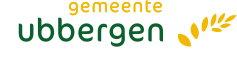 Gemeente TubbergenAangemaakt op:Gemeente Tubbergen29-03-2024 11:21MotiesPeriode: 2022Laatst gewijzigd24-11-2022 13:58ZichtbaarheidOpenbaarStatus-#Naam van documentPub. datumInfo1.Motie 2022 - Harmelink-Luttikhuis-1 (Aangenomen) - Opkomstbevordering - Raadsvergadering 22 februari 2022 (getekend)06-07-2022PDF,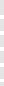 114,67 KB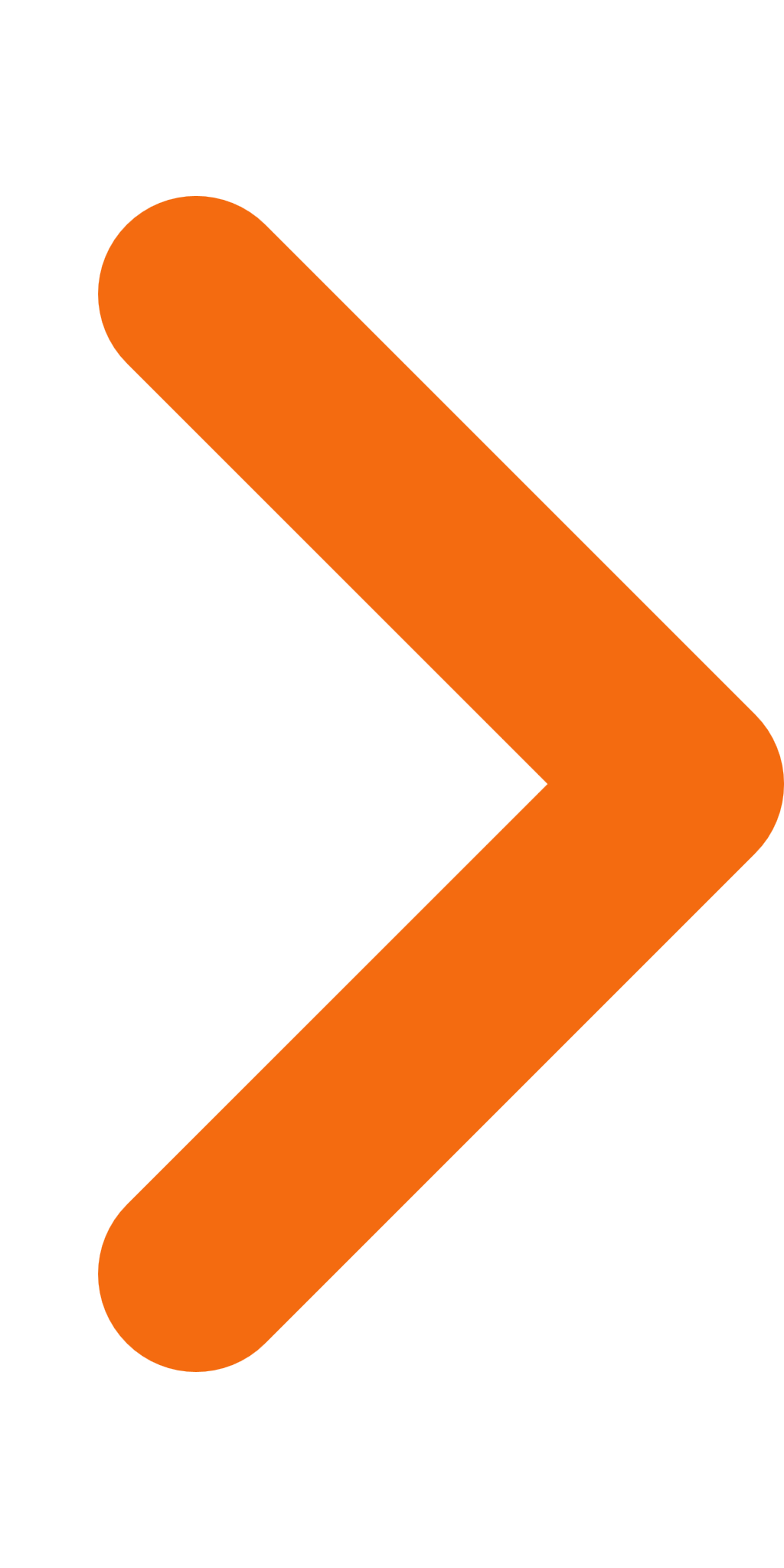 2.Motie 2022- Hesselink-Oosterik-1 (Aangenomen) - Benadruk participatie - Raadsvergadering 24 mei 202207-07-2022PDF,81,47 KB3.Motie 2022-Oosterik-Oude Geerdink-1 - NIET IN STEMMING GEBRACHT - Motie - Ondersteuning accommodaties - Raadsvergadering 21 juni 202208-07-2022PDF,118,04 KB4.Motie 2022-Bekhuis-Oude Avenhuis-ter Braak-Plegt-te Kolsté-1 - (Aangenomen) - Stikstof - Raadsvergadering 21 juni 2022 (getekend)11-07-2022PDF,101,33 KB5.Motie 2022-Plegt-Haarman-te Kolsté-Luttikhuis-Hesselink-1 - (Aangenomen) - Beeldkwaliteitsplan - Raadsvergadering 12 juli 2022 (getekend)12-07-2022PDF,95,01 KB6.Motie 2022- Plegt-1 - Aangenomen - Kaders inbreng voor opvang asielzoekers01-09-2022PDF,97,51 KB7.Motie 2022 CDA-GemeentebelangenVVD-Keerpunt22-LokaalSterk-PvdA (Aangenomen) - Aangekocht hotel COA en toepassing ruimtelijk ordeningsinstrumentarium door het rijk13-09-2022PDF,71,28 KB8.Motie 2022 - Haarman-Plegt-te Kolsté-Oude Geerdink-Oosterik-1 (Aangenomen) - Twente Board09-11-2022PDF,128,47 KB9.Motie - Oude Geerdink-1 (Aangenomen) - Plastic afval09-11-2022PDF,72,61 KB10.Motie 2022-Hesselink-Ter Braak-Groothuis-1 (Aangenomen) - Evenementen en vrijwilligers mogen niet lijden onder stikstofproblematiek23-11-2022PDF,122,07 KB11.Motie 2022-Oude Breuil-Haarman-Oude Hendriksman-1 - Niet in stemming gebracht - Subsidieregeling maatschappelijk vastgoed23-11-2022PDF,116,68 KB